Муниципальное бюджетное дошкольное образовательное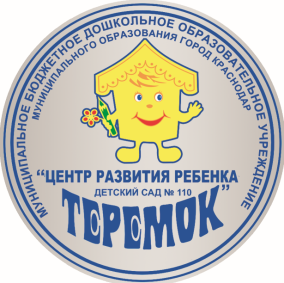 учреждение муниципального образования город Краснодар
«Центр развития ребёнка – детский сад №110 «Теремок»Консультация для родителей«Родитель- пример поведения на улице и дороге»Воспитатель: Петренко О.А.Дата: 14.09.2020Краснодар 2020«Родитель- пример поведения на улице и дороге»С каждым годом интенсивность движения транспорта на дорогахвозрастает, вместе с этим увеличивается количество дорожно-транспортных происшествий с участием детей. Причиной этого, чаще всего являются сами дети. Приводит к этому незнание элементарных основ правил дорожного движения, безучастное отношение взрослых. Недостаточный уровень поведения взрослых на улице, приводит к таким же явлениям и у детей. Поэтому работа по этой теме должна идти параллельно – с детьми и родителями.Улица для ребенка – это яркий, манящий и разнообразный мир,который привлекает внимание. Это же так интересно – движущиеся разнообразные машины, пешеходы, различные здания. А ведь именно здесь наших детей подстерегает опасность.Каждый родитель должен своевременно обучить детей умениюориентироваться в дорожной ситуации, воспитывать у ребенка потребность быть на улице дисциплинированным и внимательным, осторожным и осмотрительным. Для этого надо так знакомить детей с правилами дорожного движения и безопасного поведения на улице, чтобы они строго соблюдать их, став школьниками.Только единые требования, предъявляемые к детям со стороныпедагогов и родителей, будут способствовать успешному овладению детьми азбукой дорожного движения.Мамы и папы! Всегда ли вы подаете ребенку пример соблюденияправил безопасного перехода улиц и перекрестков, посадки в трамвай, автобус, обхода этих транспортных средств на остановках?Помните! Нарушая правила дорожного движения, вы как бы негласноразрешаете нарушать их своим детям.Учите ребенка:- не спешить при переходе улицы;- переходить дорогу лишь тогда, когда обзору ничто не мешает;- прежде чем перейти, дождаться, чтобы транспорт отъехал от остановки.Воспитывайте у ребенка умение быть бдительным на улице. Так,оказавшись рядом со стоящим автобусом, предложите ребенку приостановиться, внимательно осмотреться, не приближается ли машина. Объясните ему, какая опасность может ожидать пешехода, если он внезапно выходит из-за стоящего транспорта на проезжую часть.Большую помощь в закреплении у детей знаний правил дорожногодвижения окажут игры. Сделайте из кубиков и разноцветной бумаги дома, тротуары и мостовые, пешеходов, игрушечный транспорт. На таком макете вы можете с ребенком разыгрывать различные дорожные ситуации, благодаря которым он более прочно и осмысленно усвоит правила поведения на улице.Детские художественные произведения по теме для прочтения детям споследующей беседой о прочитанном:- «Скверная история», «Дядя Степа – милиционер» С. Михалкова,- «Машины на нашей улице» М. Ильина и Е. Сегала,- «Знакомьтесь, автомобиль», «Законы улиц и дорог», «Дорожная грамота» И. Серякова;- «Посмотрите, постовой», «Это улица моя» Я. ПищумоваИспользуйте прогулки с детьми для объяснения им правилбезопасности на улицах. С этой целью полезно:- понаблюдать за работой светофора, обратив внимание ребенка на связь между цветами на светофоре и движением машин;- показать знаки, указатели дорожного движения, рассказать об их значении;- предлагать ребенку самому найти дорогу домой, когда вы берете его с собой, отправляясь в магазин, гулять и т. п.- обращаться к ребенку с вопросами: как, по его мнению, следует поступить на улице в том, или ином случае, что означает тот или иной дорожный знак.Уважаемые родители! Не жалейте времени на уроки поведения детейна улице! Если вы купили ребенку велосипед, то надо объяснить ему правила дорожного движения, требуя их неукоснительного выполнения. Ребенок должен усвоить – кататься на велосипеде можно только в отведенных для этого местах: дворах, парках и на площадках. Помните, что езда на велосипеде по дорогам запрещена детям до 14 лет. Нельзя сажать на раму или багажник, катая его на своем велосипеде. Для ребенка на велосипедной раме позади руля должны быть сделаны специальное седло и подножки.Дети учатся соблюдать правила дорожного движения, беря пример счленов своей семьи и других взрослых. Особенно пример родителей учит дисциплинированному поведению на дороге.Берегите своих детей!